INSCHRIJFFORMULIER  KERSTMARKT  ELZASPLEIN 2020	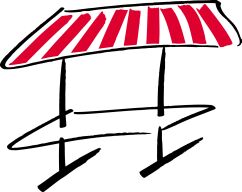 NAAM				:	_____________________________________________EVENTUELE BEDRIJFSNAAM	:	_____________________________________________ADRES				:	_____________________________________________POSTCODE/WOONPLAATS	:	_____________________________________________TELEFOONNUMMER		:	_____________________________________________EMAIL ADRES			:	_____________________________________________IBAN/REKENINGNR (BORG)	:	_____________________________________________Heeft u al eens op onze kerstmarkt gestaan? JA/NEEKosten TAFEL (2.20 x 0.80 m) 32,50 voor de zaterdag en 27,50 voor de zondag. Voor beide dagen 55,-. BORG IS 20,-RESERVERENHoeveel TAFELS (2.20 x 0.80 m) wilt u reserveren?  ___   Zaterdag / Zondag / Beide dagenOm zoveel mogelijk te vermijden dat tafels met dezelfde (soort) producten naast elkaar komen of dat er teveel tafels met soortgelijke producten zijn vragen wij u onderstaande vraag zo duidelijk mogelijk in te vullen. Aangezien het een kerstmarkt betreft liefst kerst(gerelateerde) producten en cadeauartikelen.Welke producten verkoopt u? (A.U.B. zo duidelijk mogelijke omschrijving/merknaam)__________________________________________________________________________________________________________________________________________________________________________________________________________________LET OP: Na aanmelding dient het bedrag voor reservering binnen 14 dagen betaald te worden. Pas als het geld op onze rekening is bijgeschreven wordt uw tafel definitief gereserveerd. Denk ook aan de BORG!U kunt het inschrijfformulier uitprinten, invullen en inscannen en sturen naar kerstmarktelzasplein@gmail.com of per post naar:Stichting The E-Team, p.a. Elzasplein 14, 6137 JL SittardU kunt het geld voor de tafel overmaken op:Rekeningnummer: NL82 INGB 0007 1419 15 t.n.v. Stichting The E-Team o.v.v. kerstmarkt 2020LET OP: Zorg er a.u.b. voor bij betaling dat naam en rekeningnummer overeenkomen met de naam en rekeningnummer van aanmelding, dit voorkomt een hoop onduidelijkheid.